Конфликт интересов, связанный с получением подарков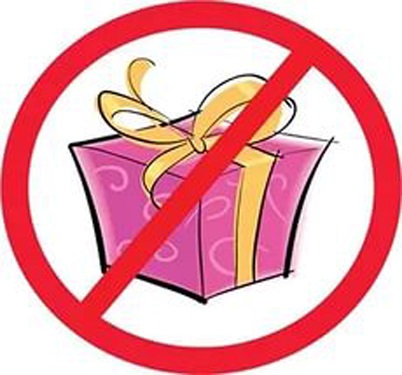 ПАМЯТКАгосударственному гражданскому (муниципальному) служащемуПодарки2017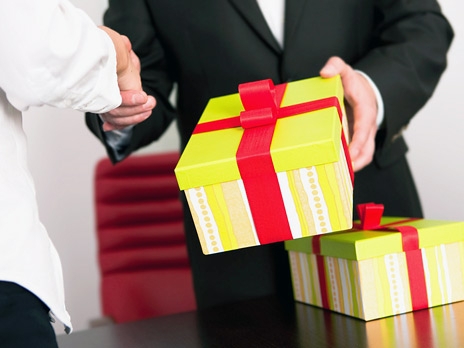 ст. 17 Федерального закона от 27.07.2004 № 79-ФЗ «О государственной гражданской службе Российской Федерации»,ст. 14 Федерального закона от 02.03.2007               № 25-ФЗ «О муниципальной службе в Российской Федерации» Подарок или взятка?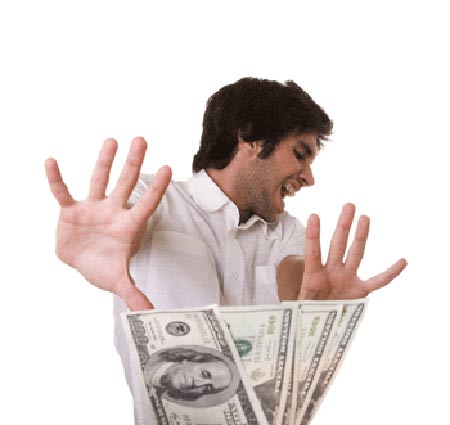 